 Analysing composition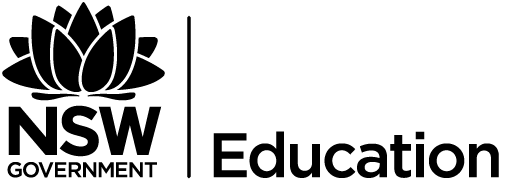 Waste LandFilmic deviceExamplesInterviewNarrationCamera angles and shotsNon diegetic sound and silenceHand-held camera footageEditing devices, such as slow motion